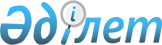 "Valdisere Mining (Вальдизер Майнинг)" жауапкершілігі шектеулі серіктестігінің қатты пайдалы қазбаларды барлау мақсаттары үшін жер учаскелеріне қауымдық сервитут белгілеу туралыҚарағанды облысы Абай ауданының әкімдігінің 2023 жылғы 22 тамыздағы № 39/04 қаулысы
      Қазақстан Республикасының Жер кодексіне, "Қазақстан Республикасындағы жергілікті мемлекеттік басқару және өзін-өзі басқару туралы" Қазақстан Республикасының Заңына сәйкес, 2023 жылғы 29 маусымдағы "Valdisere Mining (Вальдизер Майнинг)" жауапкершілігі шектеулі серіктестігінің өтінішін қарастырып, Абай ауданының әкімдігі ҚАУЛЫ ЕТЕДІ:
      1. Осы қаулының қосымшасына сәйкес "Valdisere Mining (Вальдизер Майнинг)" жауапкершілігі шектеулі серіктестігі қатты пайдалы қазбаларды барлау мақсаттары үшін Қарағанды облысы, Абай ауданы, Самар ауылдық округінің аумағында орналасқан жалпы ауданы 1279,5969 гектар жер учаскелеріне қауымдық сервитут 2024 жылғы 31 желтоқсанға дейінгі мерзімге белгіленсін.
      2. "Valdisere Mining (Вальдизер Майнинг)" жауапкершілігі шектеулі серіктестігіне қажет:
      1) жер учаскелерінің меншік иелері мен жер пайдаланушыларға залалдарды толық көлемде өтеуге, залалдардың мөлшері мен оларды өтеу тәртібі Қазақстан Республикасының қолданыстағы заңнамасына сәйкес тараптардың келісімімен айқындалсын;
      1-1) сервитутпен ауыртпалық салынған жер учаскелерінің меншік иелерімен және жер пайдаланушыларымен шарт жасасуға;
      2) жер учаскесін пайдалану кезінде Қазақстан Республикасы заңнамасының талаптарын сақтау;
      3) жүргізілетін жұмыстар нәтижесінде пайдаланылатын жер учаскесінде және оған іргелес аумақта экологиялық жағдайдың нашарлауына жол бермеу.
      3. "Valdisere Mining (Вальдизер Майнинг)" жауапкершілігі шектеулі серіктестігінің қатты пайдалы қазбаларды барлау мақсаттары үшін жер учаскелеріне қауымдық сервитут белгілеу туралы" осы қаулының орындалуын бақылау аудан әкімінің жетекшілік ететін орынбасарына жүктелсін.
      4. Осы қаулы алғашқы ресми жарияланған күнінен кейін күнтізбелік он күн өткен соң қолданысқа енгізіледі.
					© 2012. Қазақстан Республикасы Әділет министрлігінің «Қазақстан Республикасының Заңнама және құқықтық ақпарат институты» ШЖҚ РМК
				
      Абай ауданының әкімі

С. Оспанов
Абай ауданы
әкімдігінің қаулысына
№ 39/04 2023 ж. 22 тамыздағы
қосымша
№
Жер пайдаланушы
Жер учаскесінің мекенжайы
Жер учаскесінің кадастрлық нөмірі
Нысаналы мақсаты
Алаңы 
Сервитут мерзімі
1
Кутищева Оксана Николаевна
Қарағанды облысы, Абай ауданы, Самарка ауылдық округі, Пруды ауылы
09-134-003-646
Бау-бақша шаруашылығын жүргізу
1,0000 га
2024 жылғы 31 желтоқсанға дейін
2
Радик Куатбекович Таубаев
Қарағанды облысы, Абай ауданы, Самарка ауылдық округі, Пруды ауылы
09-134-003-604
Бау-бақша шаруашылығын жүргізу
3,4660 га
2024 жылғы 31 желтоқсанға дейін
3
Андрей Анатольевич Полонский
Қарағанды облысы, Абай ауданы, Самарка ауылдық округі, Пруды ауылы
09-134-003-625
Бау-бақша шаруашылығын жүргізу
1,3838 га
2024 жылғы 31 желтоқсанға дейін
4
Александр Александрович Дмитрий
Қарағанды облысы, Абай ауданы, Самарка ауылдық округі, Пруды ауылы
09-134-003-627
Бау-бақша шаруашылығын жүргізу
1,0000 га
2024 жылғы 31 желтоқсанға дейін
5
Владимир Николаевич Граб
Қарағанды облысы, Абай ауданы, Самарка ауылдық округі
09-134-004-046
Бау-бақша шаруашылығын жүргізу
1,0000 га
2024 жылғы 31 желтоқсанға дейін
6
Вера Александровна Ткаченко
Қарағанды облысы, Абай ауданы, Самарка ауылдық округі, Пруды ауылы
09-134-003-649
Шаруа қожалығын жүргізу
10, 1900 га
2024 жылғы 31 желтоқсанға дейін
7
Ермек Муратбекович Нурмухамет
Қарағанды облысы, Абай ауданы, Самарка ауылдық округі
09-134-004-078
Тауарлы ауыл шаруашылығы өндірісін жүргізу
47,1000 га
2024 жылғы 31 желтоқсанға дейін
8
Толеген Мерекеович Тусупбеков
Қарағанды облысы, Абай ауданы, Самарка ауылдық округі, Пруды ауылы
09-134-003-415
Жеке қосалқы шаруашылық жүргізу
0,2500 га
2024 жылғы 31 желтоқсанға дейін
9
Светлана Борисовна Шидербекова
Қарағанды облысы, Абай ауданы, Самарка ауылдық округі, Пруды ауылы
09-134-003-440
Жеке қосалқы шаруашылық жүргізу
0,2480 га
2024 жылғы 31 желтоқсанға дейін
10
Дмитрий Валерьевич Кутлин
Қарағанды облысы, Абай ауданы, Самарка ауылдық округі, Пруды ауылы
09-134-003-611
Жеке қосалқы шаруашылық жүргізу
0,2500 га
2024 жылғы 31 желтоқсанға дейін
11
Сергей Юрьевич Ермопуло
Қарағанды облысы, Абай ауданы, Самарка ауылдық округі, Пруды ауылы
09-134-003-616
Жеке қосалқы шаруашылық жүргізу
0,2500 га
2024 жылғы 31 желтоқсанға дейін
12
Вера Александровна Ткаченко
Қарағанды облысы, Абай ауданы, Самарка ауылдық округі
09-134-004-046
Шаруа қожалығын жүргізу
10,1900 га
2024 жылғы 31 желтоқсанға дейін
13
Ермек Муратбекович Нурмухамет
Қарағанды облысы, Абай ауданы, Самарка ауылдық округі
09-134-004-078
Тауарлы ауыл шаруашылығы өндірісін жүргізу
47,1000 га
2024 жылғы 31 желтоқсанға дейін
14
"Самарка ауылдық округі әкімі аппараты" ММ
Қарағанды облысы, Абай ауданы, Самарка ауылдық округі
09-134-003-589
Объектіні пайдалану (тірек құрылымы, суару желісі)
6,0780 га
2024 жылғы 31 желтоқсанға дейін
15
"КРЭК" ЖШС
Қарағанды облысы, Абай ауданы, Самарка ауылдық округі
09-134-060-247
Объектіге қызмет көрсету (ӘЖ 10кВ)
0,0607 га
2024 жылғы 31 желтоқсанға дейін
16
"КРЭК" ЖШС
Қарағанды облысы, Абай ауданы, Самарка ауылдық округі
09-134-060-258
Объектіге қызмет көрсету (№109 КТП және 0,4 кВ ӘЖ)
0,0304 га
2024 жылғы 31 желтоқсанға дейін
17
Артем Анатольевич Симагин
Қарағанды облысы, Абай ауданы, Самарка ауылдық округі
09-134-004-202
Шаруа қожалығын жүргізу
161,3430 га
2024 жылғы 31 желтоқсанға дейін
18
Александр Александрович Зентик
Қарағанды облысы, Абай ауданы, Самарка ауылдық округі
09-134-004-082
Тауарлы ауыл шаруашылығы өндірісін жүргізу
85,2000 га
2024 жылғы 31 желтоқсанға дейін
19
Жанибек Нурсланулы Адамбаев
Қарағанды облысы, Абай ауданы, Самарка ауылдық округі
09-134-004-079
Тауарлы ауыл шаруашылығы өндірісін жүргізу
33,2000 га
2024 жылғы 31 желтоқсанға дейін
20
Артем Анатольевич Симагин
Қарағанды облысы, Абай ауданы, Самарка ауылдық округі
09-134-004-203
Шаруа қожалығын жүргізу
4,3930 га
2024 жылғы 31 желтоқсанға дейін
21
"Арқа-жылқысы" ЖШС
Қарағанды облысы, Абай ауданы, Самарка ауылдық округі
09-134-004-190
Ауыл шаруашылығы өндірісін жүргізу
154,5140 га
2024 жылғы 31 желтоқсанға дейін
22
Нурлантай Ермековна Байхадамова
Қарағанды облысы, Абай ауданы, Самарка ауылдық округі
09-134-004-092
Шаруа қожалығын жүргізу
16,3890 га
2024 жылғы 31 желтоқсанға дейін
23
"Альдеран 2" ЖШС
Қарағанды облысы, Абай ауданы, Самарка ауылдық округі
09-134-004-160
Ауыл шаруашылығы өндірісін жүргізу
27,3340 га
2024 жылғы 31 желтоқсанға дейін
24
Хұрман Нурбег
Қарағанды облысы, Абай ауданы, Самарка ауылдық округі
09-134-004-206
Шаруа қожалығын жүргізу
30,1540 га
2024 жылғы 31 желтоқсанға дейін
25
"Арқа-жылқысы" ЖШС
Қарағанды облысы, Абай ауданы, Самарка ауылдық округі
09-134-004-191
Ауыл шаруашылығы өндірісін жүргізу
58,4750 га
2024 жылғы 31 желтоқсанға дейін
26
Александр Борисович Ткаченко
Қарағанды облысы, Абай ауданы, Самарка ауылдық округі
09-134-004-111
"Ирина" шаруа қожалығын жүргізу 
48,7690 га
2024 жылғы 31 желтоқсанға дейін
27
Александр Александрович Зентик
Қарағанды облысы, Абай ауданы, Самарка ауылдық округі
09-134-004-192
Шаруашылық жүргізу
78,4700 га
2024 жылғы 31 желтоқсанға дейін
28
Александр Александрович Зентик
Қарағанды облысы, Абай ауданы, Самарка ауылдық округі
09-134-004-196
Ведение фермерского хозяйства 
19,8991 га
2024 жылғы 31 желтоқсанға дейін
29
Ихлас Смагулов
Қарағанды облысы, Абай ауданы, Самарка ауылдық округі
09-134-004-028
Ведение крестьянского хозяйства "Жандос" 
15,3150 га
2024 жылғы 31 желтоқсанға дейін
30
"Нияз-Батыр" ӨК
Қарағанды облысы, Абай ауданы, Самарка ауылдық округі
09-134-004-081
Тауарлы ауыл шаруашылығы өндірісін жүргізу
2,8270 га
2024 жылғы 31 желтоқсанға дейін
31
"КРЭК" ЖШС
Қарағанды облысы, Абай ауданы, Самарка ауылдық округі
09-134-060-246
Объектіге қызмет көрсету (ӘЖ 10кВ)
0,0044 га
2024 жылғы 31 желтоқсанға дейін